SZRB Indoor Bowls Short Mat Program Registration form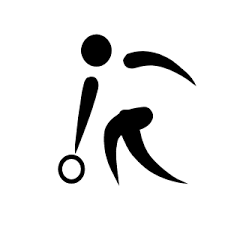 Please make cheques payable to SZRB (South Zone Recreation Board)Mail form and payment to:Indoor Bowls Short Mat Programc/o 39 Wilkinson AvenueRegina, SK  S4S 6C2Please make cheques payable to:  SZRB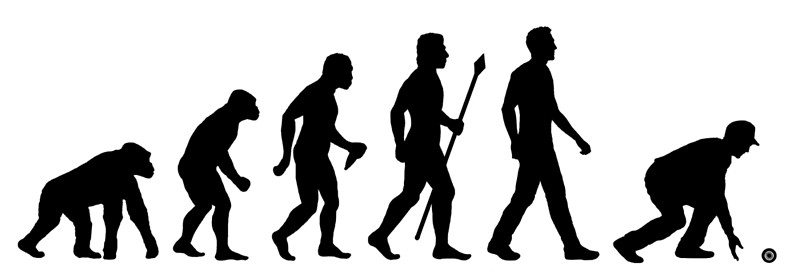 Note:Photographs of individuals may appear on the SZRB Website.NAME  Male □     Female □ADDRESSPOSTAL CODETELEPHONE  EMAILProgram Fee$50.00Community Membership$5.00Total$